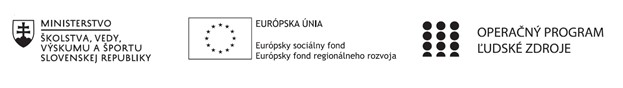 Správa o činnosti pedagogického klubu  Príloha: Prezenčná listina zo stretnutia pedagogického klubu Príloha správy o činnosti pedagogického klubu                                                                                             PREZENČNÁ LISTINA Miesto konania stretnutia: Základná škola J. A. Komenského v ČadciDátum konania stretnutia: 20. 01. 2020Trvanie stretnutia: od 14,00 hod. 	do 16,00 hod 	 Zoznam účastníkov/členov pedagogického klubu: Meno prizvaných odborníkov/iných účastníkov, ktorí nie sú členmi pedagogického klubu  a podpis/y: 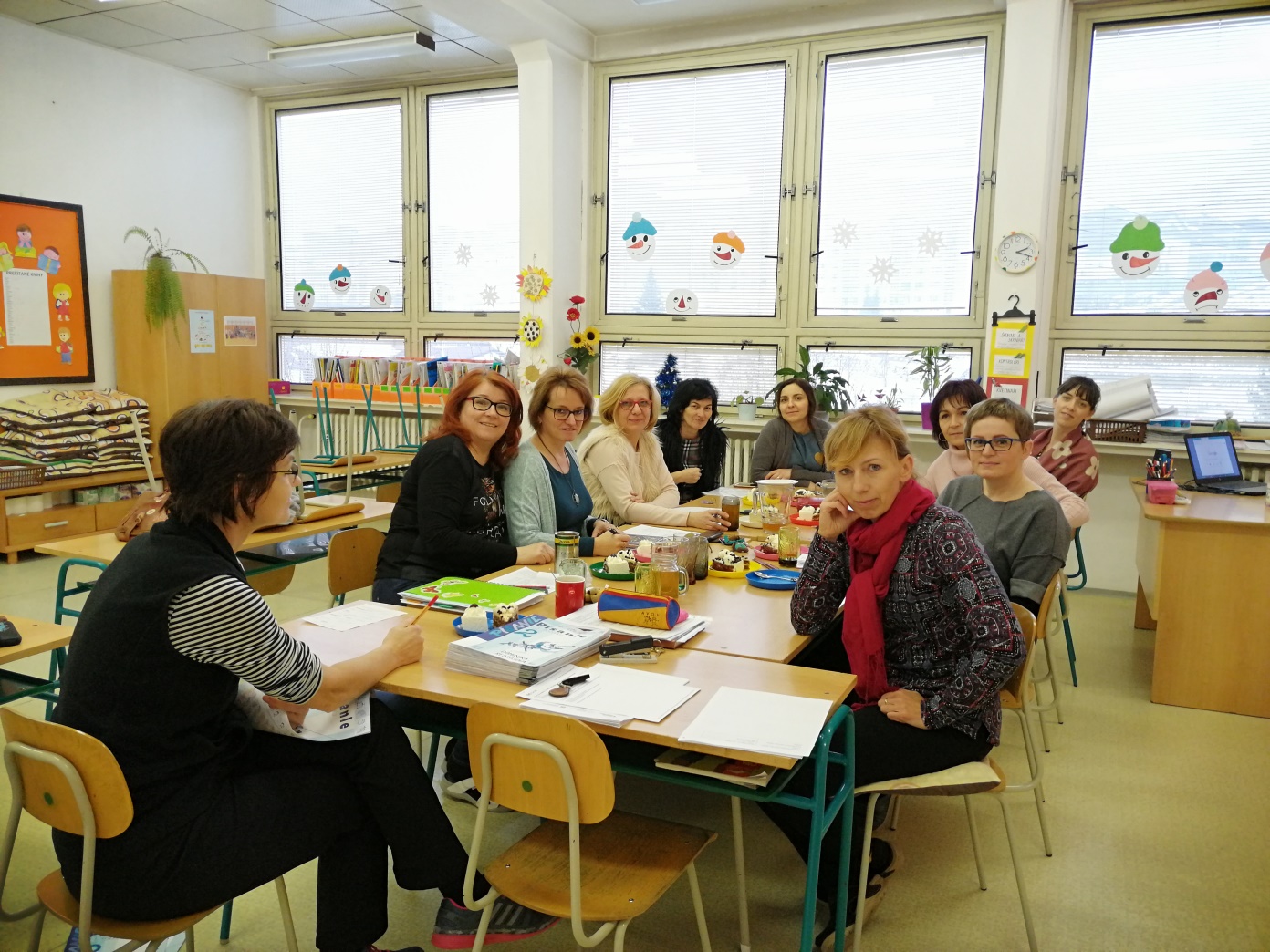 1. Prioritná os Vzdelávanie 2. Špecifický cieľ 1.1.1 Zvýšiť inkluzívnosť a rovnaký prístup ku kvalitnému vzdelávaniu a zlepšiť výsledky a kompetencie detí a žiakov 3. Prijímateľ Základná škola Jána Amosa KomenskéhoUlica Komenského 752022 04 Čadca4. Názov projektu  Kvalitným vzdelávaním k úspešnému poznaniu5. Kód projektu  ITMS2014+  312011S1646. Názov pedagogického klubu  Pedagogický klub učiteľov 1. stupňa ZŠ - rozvoj čitateľskej gramotnosti7. Dátum stretnutia  pedagogického klubu 20. 01. 20208. Miesto stretnutia  pedagogického klubu ZŠ J. A. Komenského Čadca 9. Meno koordinátora pedagogického klubu Mgr. Žaneta Bakajsová10. Odkaz na webové sídlo zverejnenej správy  www.zskomenskehoca.edu.sk 	11. 	Manažérske zhrnutie: (krátka anotácia, kľúčové slová)  kľúčové slová: čitateľská gramotnosť, výchovno – vzdelávací proces, pragmatická rovina jazyka, reprodukcia príbehu, schopnosť viesť dialógZákladné teoretické informácie o pragmatickej rovine jazyka v úvode stretnutia prítomní získali formou komentovanej prezentácie. Oboznámili sa s procesmi, ktoré spadajú do pragmatickej roviny a sú neodmysliteľnou podmienkou  pre zvládnutie čítania  s porozumením a ďalšieho rozvíjania čitateľskej gramotnosti. Prejavy nedostatočnej úrovne pragmatickej jazykovej roviny u žiakov boli vysvetlené na konkrétnych situáciách počas vyučovacieho procesu so zameraním na čitateľskú gramotnosť žiakov.Okrajovo sa prítomní oboznámili s procesom diagnostiky úrovne pragmatickej jazykovej roviny u žiakov. Cez diagnostiku sa premostili k spôsobom a možnostiam rozvíjania pragmatickej jazykovej roviny u žiakov jednotlivých ročníkov. Po získaní základných teoretických východísk tvorili aktivity, hry a úlohy na rozvíjanie uvedenej jazykovej roviny počas vyučovacieho procesu.   Prítomné diskutovali najmä o vplyve nízkej úrovne jazykových schopností pragmatickej roviny na čítanie s porozumením a rozvíjanie čitateľskej gramotnosti.	11. 	Manažérske zhrnutie: (krátka anotácia, kľúčové slová)  kľúčové slová: čitateľská gramotnosť, výchovno – vzdelávací proces, pragmatická rovina jazyka, reprodukcia príbehu, schopnosť viesť dialógZákladné teoretické informácie o pragmatickej rovine jazyka v úvode stretnutia prítomní získali formou komentovanej prezentácie. Oboznámili sa s procesmi, ktoré spadajú do pragmatickej roviny a sú neodmysliteľnou podmienkou  pre zvládnutie čítania  s porozumením a ďalšieho rozvíjania čitateľskej gramotnosti. Prejavy nedostatočnej úrovne pragmatickej jazykovej roviny u žiakov boli vysvetlené na konkrétnych situáciách počas vyučovacieho procesu so zameraním na čitateľskú gramotnosť žiakov.Okrajovo sa prítomní oboznámili s procesom diagnostiky úrovne pragmatickej jazykovej roviny u žiakov. Cez diagnostiku sa premostili k spôsobom a možnostiam rozvíjania pragmatickej jazykovej roviny u žiakov jednotlivých ročníkov. Po získaní základných teoretických východísk tvorili aktivity, hry a úlohy na rozvíjanie uvedenej jazykovej roviny počas vyučovacieho procesu.   Prítomné diskutovali najmä o vplyve nízkej úrovne jazykových schopností pragmatickej roviny na čítanie s porozumením a rozvíjanie čitateľskej gramotnosti.12. Hlavné body, témy stretnutia, zhrnutie priebehu stretnutia:  1. Teoretické poznatky o pragmatickej rovine a jej dôležitosti pri čítaní s porozumením2. Diagnostika úrovne jazykových schopností pragmatickej roviny u žiakov3. Tvorba hier, aktivít a pracovných listov na rozvíjanie jazykových schopností pragmatickej roviny vo výchovno – vzdelávacom procese 4. Diskusia o vplyve nízkej úrovne jazykových schopností pragmatickej roviny na čítanie s porozumením.V prezentácii sa prítomní dozvedeli základné informácie o problematike podľa vyššie uvedených bodov. Na základe získaných poznatkov o pragmatickej rovine a diagnostike jej úrovne u žiakov tvorili aktivity, hry a pracovné listy na rozvíjanie jazykových schopností žiakov v uvedenej jazykovej rovine vo výchovno – vzdelávacom procese. V diskusii sa prítomní venovali problematike vplyvu nízkej úrovne jazykových schopností žiakov v danej rovine na kvalitu čítania s porozumením. Usúdili, že nízka úroveň schopností žiakov v pragmatickej rovine zásadne ovplyvňuje kvalitu čítania s porozumením, preto je potrebné venovať pozornosť ich rozvíjaniu počas každej vyučovacej hodiny vo všetkých ročníkoch. 13.  Závery a odporúčania: Jazykové schopnosti žiakov v pragmatickej rovine významne ovplyvňujú osvojenie si čitateľskej gramotnosti a vplývajú na celkovú edukáciu. Deficity žiakov v uvedenej jazykovej rovine sa výrazne prejavujú pri reprodukcii čítaného textu, vyjadrovaní myšlienok a koncipovaní vlastnej výpovede, teda ovplyvňujú akékoľvek vzdelávanie sa žiakov, preto je potrebné venovať intenzívnu pozornosť rozvíjaniu jazykových schopností tejto roviny na každej vyučovacej hodine v každom ročníku.  Odporúčania: Je potrebné efektívne a atraktívnou formou rozvíjať jazykové schopnosti pragmatickej roviny žiakov na každej vyučovacej hodine a tým skvalitniť úroveň čitateľskej gramotnosti. 14. Vypracoval (meno, priezvisko)  Mgr. Žaneta Bakajsová15. Dátum  20. 01. 202016. Podpis 17. Schválil (meno, priezvisko)  Mgr. Žaneta Bakajsová18. Dátum  20. 01. 202019. Podpis  Prioritná os: Vzdelávanie Špecifický cieľ: 1.1.1 Zvýšiť inkluzívnosť a rovnaký prístup ku kvalitnému vzdelávaniu a zlepšiť výsledky a kompetencie detí a žiakov Prijímateľ:  Základná škola Jána Amosa Komenského, 
 Ulica Komenského 752, 022 04 ČadcaNázov projektu:  Kvalitným vzdelávaním k úspešnému poznaniuKód ITMS projektu:  312011S164Názov pedagogického klubu: Pedagogický klub učiteľov 1. stupňa ZŠ - rozvoj čitateľskej gramotnostič. Meno a priezvisko Podpis Inštitúcia  1Mgr. Ľubica Liptáková  ZŠ J. A. Komenského, Čadca 2Mgr. Danica Takáčová  ZŠ J. A. Komenského, Čadca 3Mgr. Ľubica Králová  ZŠ J. A. Komenského, Čadca 4Mgr. Simona Melicherová  ZŠ J. A. Komenského, Čadca 5Mgr. Žaneta BakajsováZŠ J. A. Komenského, Čadca 6Mgr. Mária LarišováZŠ J. A. Komenského, Čadca 7Mgr. Pavla KozováZŠ J. A. Komenského, Čadca 8Mgr. Simona KlieštikováZŠ J. A. Komenského, Čadca 9Mgr. Daniela MichalinováZŠ J. A. Komenského, Čadca10Mgr. Petra RebrošováZŠ J. A. Komenského, Čadca č. Meno a priezvisko Podpis Inštitúcia 